Приложение.Союз городов Центра и Северо-Запада России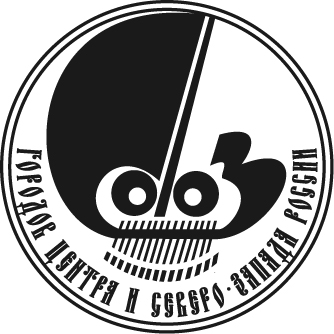                                              Общее Собрание          4 октября 2019 г.							           г. Калининград				                                    Повестка  дня  (проект) Обращение с твердыми коммунальными отходами, опыт взаимодействия с региональными операторами в муниципальных образованиях Союза городов Центра и Северо-Запада Россииг. Череповец (по итогам информационного обмена);Руководители муниципальных образованийПредпосылки и перспективы пересмотра межбюджетных отношений в Российской Федерации  И.В.Сапко, первый заместитель Председателя Комитета Государственной Думы по федеративному устройству и вопросам местного самоуправления О плане работы, смете расходов и размере членских взносов на 2020 год А.А.Васильев, исполнительный директор СГЦСЗРО внесении изменений в органы управления Союза городов Центра и Северо-Запада России И.Н.Цецерский, Президент Союза городов Центра и Северо-Запада 	России Реализация приоритетного проекта "Формирование комфортной городской среды" в городе КалининградеЮ.А.Федяшов, первый заместитель Главы Администрации ГО "Город Калининград"Разное